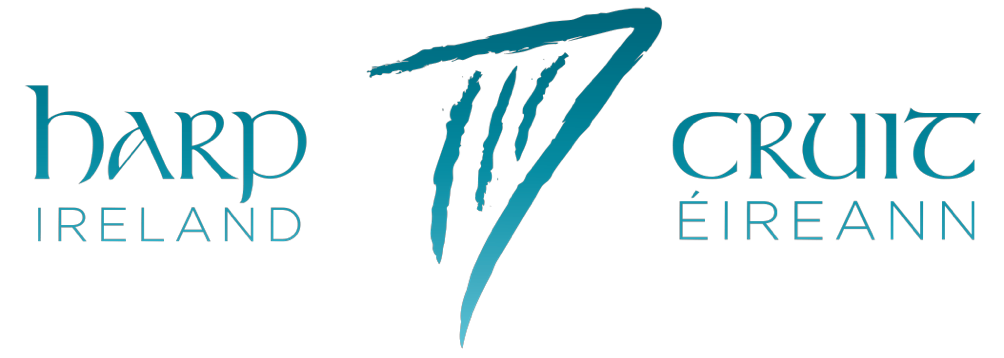 SAMPLE REGISTRATION FORM FOR HARP PUPILSHEALTHPlease detail any health needs and/or allergies that your child may have that I should be aware of. PHYSICAL CONTACTPhysical contact between a teacher and pupil may sometimes be required when demonstrating aspects of posture and technique. If you wish further clarification, I am happy to provide it.  Please sign here to confirm that you understand this.Signature of parent/guardian: _____________________________________PRINT AND SOCIAL MEDIA PERMISSIONFrom time to time I may wish to use images of pupils (unidentified) for publicity and promotional purposes.  Do you give permission for images involving your child to be used? 	Yes   ☐ 	No   ☐LESSON POLICY Please tick all that apply.I acknowledge and accept:The lesson cancellation policy.  ☐That theory and aural training are/are not included in these harp lessons.  ☐The harp teacher’s policy on graded examinations. ☐The harp teacher’s policy on music competitions and other harp-related activities. ☐The harp teacher’s policy on maintaining a good practice routine ☐I understand that the harp teacher will treat this information and all personal data in the strictest confidence.Signed: ____________________Name of pupil: Harp parent/guardian name: Parent/guardian telephone:  Parent/guardian email: Person to contact in event of an emergency:Emergency contact’s telephone number: Who will usually collect the pupil from lessons?  